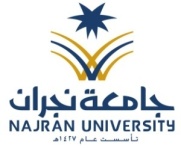 كلية العلوم الطبية التطبيقية  وحدة التطوير والجودة           1437هـاللائحة الداخلية لوحدة التطوير والجودةبكلية العلوم الطبية التطبيقية1437هـنبذة عن كلية العلوم الطبية التطبيقية      أنشأت كلية العلوم الطبية التطبيقية بالتوجيه السامي الكريم من مقام خادم الحرمين الشريفين لتكون إحدى الكليات الصحية بجامعة نجران. وقد تم إنشاؤها بهدف الوفاء بحاجة المجتمع من الكوادر الصحية المؤهلة في شتى المجالات العلاجية والوقائية والتأهيلية لتواكب في تأهيلها مستوى الخدمة الصحية المطورة وترتقي إلى مستوى متميز من التقدم العلمي والتقني في المجالات الصحية عامة. وتتكون كلية العلوم الطبية التطبيقية من عدة برامج تتمثل في:Ø      برنامج علوم المختبرات الطبية.Ø      برنامج العلوم الإشعاعية.Ø      برنامج العلاج الطبيعي.     ثم أسست جامعة نجران وكالة التطوير والجودة بناءً على موافقة مجلس التعليم العالي بتاريخ 14/5/1430هـ ، وتوجت بموافقة خادم الحرمين الشريفين، ورئيس مجلس الوزراء، ورئيس مجلس التعليم العالي "حفظهم الله" بتاريخ 29/5/1430هـ ، ولقد اهتمت الوكالة بإنشاء أنظمة لتوكيد الجودة الداخلية بكليات الجامعة والتي تضمن مستوى عال من الجودة، من خلال تشكيل وحدات للتطوير والجودة بالكليات وكان ذلك بتاريخ 21/3/1431هـ ، ثم قامت إدارة الجامعة بإصدار قرار تعيين مشرفي ومشرفات وحدات التطوير والجودة بتاريخ 21/3/1431هـ.	وقد بدأت وحدة التطوير والجودة بأقسام الكلية (طلاب وطالبات) من خلال فريق عمل يهتم بالجودة، وكانت أهم انجازاتها إعداد التقييم الذاتي الأولى، إلا أنها لم تعَد كوحدة محددة اللجان والمهام إلا في شهر محرم 1432هـ ، من خلال إنشاء نظام داخلي للجودة يتكون من رئيس للوحدة ويمثله سعادة عميد الكلية ومشرف للجودة للبنين ومشرفة للجودة للبنات، بالإضافة إلي منسقو الجودة بالأقسام وفريق للجودة يضم عدة لجان توظف أعمالها لاستيفاء معايير الجودة الخاصة بالهيئة علي النحو الذي سيلي بيانه تفصيلا .      وقد قامت وحدة التطوير والجودة بكليـة العلوم الطبية التطبيقية بصياغة لائحة داخلية للوحدة تتوافق مع رسالة الكلية واستراتيجية الجامعة في مجال التطوير والجودة، وتتضمن هذه اللائحة البنود التالية:البنـــد الأولفي تطبيق أحكام هذه اللائحة يقصد بالمصطلحات التالية المعنى المبين قرين كل منها:الجودة: هي الوفاء بجميع المتطلبات المتفق عليها بحيث تنال رضاء المستفيد ويكون المخرج ذو جودة عالية بأقل تكلفة اقتصادية.النظام الداخلي لضمان الجودة: هو النظام الذي وضعته الكلية لنفسها لضمان جودة الأداء المؤسسي وجودة البرامج التعليمية بشكل مستمر.المستفيد: هو المستقبل لمخرجات العملية التعليمية سواء أكان خارجيا مثل المجتمع أو       داخليا مثل الطلاب.ضمان الجودة: الأنظمة التي تتبعها الكلية وهيئات الاعتماد للتأكد من أن المعايير الأكاديمية التي تتبعها الكلية تتفق مع المعايير القومية والعالمية.الاعتماد الأكاديمي: هو اعتراف هيئة الاعتماد أن الكلية لها برامج تحقق المعايير الأكاديمية التي وضعتها لنفسها، وأن للكلية أنظمة مؤثرة قادرة علي ضمان الجودة وضمان التحسين المستمر لأنشطتها الأكاديمية.المعايير الأكاديمية: هي الشروط والمتطلبات التي يجب علي الكلية أن تحققها لضمان اكتساب الخريج الحد الأدنى من المعرفة والمهارات والقيم بما يتفق مع رسالة الكلية والجامعة.رؤية الوحدة: هي مقصد وهدف تسعي الوحدة للوصول إليه بعد فترة  زمنية محددة.رسالة الوحدة: هي الأساليب والوسائل التي يمكن من خلالها الوصول إلي رؤية الوحدة.الخطة السنوية للوحدة: هي الخطوات التنفيذية التي يتم وضعها لمدة عام لمحاولة سد الفجوة بين الوضع الحالي للكلية ومتطلبات الاعتماد.   العضو الخارجي: هو شخص أو أكثر يتم اختياره من قبل مجلس الكلية ليكون ممثلا عن المجتمع الخارجي في لجان الجودة. منسوبي وطلاب وخريجي الكلية: يقصد بهم من هم في قسمي البنين والبنات.البنـــد الثانيقرار الإنشاء:        تم تأسيس وحدة التطوير والجودة بكلية العلوم الطبية التطبيقية بناءً على القرار الإداري لوكيل الجامعة للتطوير و الجودة رقم (ص د-5131-6-431)  بتاريخ 21/3/1431هـ ومقرها كلية العلوم الطبية التطبيقية بجامعة نجران وتعامل كوحدة للتطوير والجودة وتتبع سعادة عميد الكلية مباشرة.البريد الإلكتروني للوحدة:           QualityCAMS@nu.edu.saالبنـــد الثالث  رؤية الوحدة: تحقيق التميز والريادة بين وحدات التطوير والجودة المماثلة علي المستويين المحلي والإقليمي في تطبيق نظم التطوير والجودة للوصول بكلية العلوم الطبية التطبيقية الى مستوى متميز بين قرائنها على المستوى الإقليمي.البنـــد الرابع        رسالة الوحدة:         تلتزم وحدة التطوير والجودة بكلية العلوم الطبية التطبيقية بتفعيل وتحسين أعمال التطوير والجودة الشاملة بالكلية وفق المعايير القياسية في الجوانب التعليمية والبحثية وخدمة المجتمع بالتعاون مع المستفيدين بكافة فئاتهم وبما يؤدى في النهاية إلي تحقيق رسالة ورؤية الكلية.البنـــد الخامس الأهداف الإستراتيجية للوحدة: نشر ثقافة الجودة لدي المستفيدين في محيط الكلية بكافة فئاتهم. التعريف بمتطلبات الحصول علي الاعتماد الأكاديمي وضمان الجودة من قبل الهيئة الوطنية للاعتماد والتقويم الأكاديمي.بناء كوادر مدربة وقادرة على تطبيق نظام الجودة للتأهيل للاعتماد الأكاديمي.كسب ثقة المجتمع  في مخرجات العملية التعليمية.تقديم خدمات استشارية وأدلة إرشادية للأقسام العلمية والإدارات المختلفة بالكلية فيما يتعلق بنظام الجودة والاعتماد.تبني منهج التقويم الذاتي كمدخل للمراجعة الداخلية المستمرة وتطبيق نظام الجودة وصولا إلي الاعتماد. تطوير مهارات أعضاء الهيئة التدريسية فيما يخص التعليم والتعلم. تطوير مهارات الطلاب المرتبطة بالتعلم. وضع نظام لضمان استمرارية عمليات التطوير والجودة داخل الكلية.تطوير مخرجات البحث العلمي وفق معايير الجودة.البنـــد السادسالهيكل التنظيمي للوحدة - يتكون الهيكل التنظيمي للوحدة من:أولا -  سعادة عميد كلية العلوم الطبية التطبيقية رئيسا للوحدة.ثانيا – مشرف وحدة التطوير والجودة بكلية العلوم الطبية التطبيقية للطلاب.  - مشرفة وحدة التطوير والجودة بكلية العلوم الطبية التطبيقية للطالبات.ثالثا – نائب مشرف وحدة التطوير والجودة.رابعا - سكرتارية الوحدة: وتتكون من مجموعة من الإداريين اللذين يقومون بكافة الأعمال الكتابية بالإضافة الى بعض الأعمال الإداريةخامسا - فريق الجودة ويتمثل برؤساء اللجان الفنية المسئولة عن تنفيذ أنشطة الجودة بالكلية.سادسا - اللجان الفنية وتضم ستة لجان وهى لجنة التعليم والتعلم‘ لجنة التخطيط الاستراتيجي‘ لجنة البحث العلمي وخدمة المجتمع‘ لجنة العلاقات العامة والإعلام‘ لجنة شئون الطلاب والمرافق والتجهيزات بالإضافة إلى لجنة القياس والتقويم والتدريب.تشكيل اللجان:تتشكل كل لجنة من رئيس للجنة وعدد من الأعضاء(عضوين علي الأقل). يتم دمج أفراد من القسم النسائي في فريق الجودة وكذلك اللجان وتكون الأعمال مشتركة بينهم. أو أن يتم تشكيل هيكل مماثل في الجانب النسائي إذا كان العدد يكفي.وذلك وفقا للهيكل التنظيمي لوحدة التطوير والجودة والموضح في الشكل التوضيحي التالي:البنـــد السابعاختصاصات رئيس وحدة التطوير والجودة:إقرار السياسات والبرامج ونظم العمل التي تحقق أغراض الوحدة في ضوء استراتيجية الجودة بالكلية والجامعة، وفى إطار القوانين واللوائح المنظمة.الإشراف على متابعة تطبيق وتنفيذ قرارات فريق الجودة. رفع التقارير الخاصة بالوحدة لوكالة التطوير والجودة بالجامعة بعد اعتمادها.اعتماد النظام العام للعمل بالوحدة وتحديد الاختصاصات والمهام لفريق الجودة واللجان التنفيذية. الإشراف على تنفيذ أهداف الوحدة ومراقبة سير العمل، وتلقي التقارير الدورية من مشرف وحدة التطوير والجودة.  متابعة تنفيذ السياسة العامة الموضوعة لتحقيق أهداف الوحدة بما يتفق مع سياسة وأهداف وكالة التطوير والجودة بالجامعة .الاجتماع دورياً بمشرف وحدة التطوير والجودة بالكلية، ومنسقو الجودة بالأقسام وبأعضاء الوحدة ( هيئة التدريس، ومنسوبي الكلية وممثلين عن طلابها).إصدار قرارات لتذليل العقبات التي تواجه عمل الوحدة واللجان التنفيذية.متابعة عرض ومناقشة موضوعات الجودة على المجالس المختصة من خلال (مجلس الجامعة – مجلس الكلية ) واعتمادها وتنفيذ القرارات المتعلقة بها.الإشراف على حملات التوعية بثقافة الجودة على مستوى جميع منسوبي وطلاب الكلية.اتخاذ القرارات ومتابعة تنفيذها والمتعلقة بإشراك الطلاب في العملية التعليمية وأعمال الجودة داخل الكلية وعدم تهميش دورهم كجزء أساسي في العملية التعليمية.البنـــد الثامناختصاصات مشرف/مشرفة وحدة التطوير والجودة:متابعة تشكيل الهيكل الإداري والتنظيمي للوحدة، واقتراح تشكيل أعضاء اللجان التابعة للوحدة. متابعة تنفيذ قرارات رئيس وحدة التطوير والجودة.العمل على تطوير الأداء بالوحدة بشكل دائم ومستمر للوفاء بمتطلبات الجودة والأنشطة الخاصة بذلك.تحديد أسماء المتميزين والمتميزات والترشيح لورش العمل الخاصة بالجودة. الاجتماع دورياً بأعضاء الوحدة. الاجتماع الأسبوعي بمستشاري الوكالة لمناقشة الصعوبات والتحديات التي تواجه عمل اللجان.تنسيق الاتصال بين شطري الكلية (البنين والبنات) فيما يتعلق بكل أنشطة الجودة والتقارير التي ترفع إلي سعادة عميد الكلية ووكالة الجامعة للتطوير والجودة.البنـــد التاسع اختصاصات نائب مشرف وحدة التطوير والجودة:الإشراف علي سير العمل داخل اللجان التنفيذية بالوحدة.الإشراف علي وضع مقترح رؤية ورسالة وأهداف الوحدة ومراجعتها بشكل دوري.الاجتماع الاسبوعي مع رؤساء وأعضاء اللجان التنفيذية لمعرفة العقبات التي تواجه عمل اللجان. رفع تقارير بصورة دورية لمشرف وحدة التطوير والجودة بالكلية.البنـــد العاشر اختصاصات منسقو التطوير والجودة في الأقسام العلمية:الإشراف العام ومتابعة سير أعمال الجودة داخل القسم.توزيع المهام على رؤساء اللجان التنفيذية.المتابعة الدورية لتنفيذ مهام اللجان و تقييم أداء الأعضاء.الاجتماع الأسبوعي برؤساء وأعضاء اللجان التنفيذية لمناقشة الصعوبات والتحديات التي تواجه عمل اللجان.تقديم تقرير دوري عن أعمال اللجان التي يرأسها إلي مشرف وحدة التطوير والجودة لرفعها بدوره إلي سعادة عميد الكلية (مدير الوحدة). البند الحادي عشر اختصاصات رؤساء اللجان التنفيذية:توزيع المهام على أعضاء اللجنة.المتابعة الدورية لتنفيذ مهام اللجنة و تقييم أداء الأعضاء.الدعوة لاجتماع دوري وتسجيل هذا الاجتماع ورفعه لمدير الوحدة بما يتضمنه من قرارات.تقديم تقرير دوري عن أعمال اللجنة التي يرأسها إلي مشرف وحدة التطوير والجودة لرفعها بدوره إلي سعادة مدير الوحدة. البند الثاني عشراختصاصات اللجان التنفيذية:لجنة التعليم والتعلموتشكل تلك اللجنة من منسقي الأقسام العلمية بالكلية مع بعض أعضاء هيئة التدريس. مهام اللجنة: وتتمثل في:متابعة ومراجعة توصيفات وتقارير البرامج والمقررات وفق نموذج الهيئة الوطنية للتقويم والاعتماد الأكاديمي.متابعة تنفيذ الإجراءات المناسبة للاستجابة للتوصيات الواردة في تقارير مراجعة البرامج والمقررات. التأكد من إعلام الطلاب والطالبات بتوصيفات المقررات ومتطلبات البرنامج وإجراءات تقييم أدائهم عند بداية تدريس المقررات.متابعة استخدام المصفوفات عند إعداد وتصحيح الاختبارات والواجبات.متابعة تطبيق الأنظمة الخاصة بحضور الطلاب والطالبات بصرامة.متابعة إعداد توصيف للخبرة الميدانية وفق نموذج الهيئة الوطنية للتقويم والاعتماد الأكاديمي.متابعة إعداد تقارير البرامج بصورة سنوية.متابعة إعداد تقارير المقررات الدراسية.متابعة وتقييم مصادر التعلم بالكلية.إنجاز كل ما يسند إلى اللجنة من مهام ذات العلاقة والتي تستوفي المعيار الرابع من معايير الهيئة الوطنية للتقويم والاعتماد الاكاديمي. (2) لجنة التخطيط الاستراتيجيمهام اللجنة - وتتمثل في:وضع الرؤية والرسالة والأهداف الاستراتيجية للكلية ومؤشرات الأداءKPI  بالاشتراك مع منسوبي الكلية، واعتمادها ونشرها وفق متطلبات الاعتماد.إعداد التحليل البيئي  SWOTمن عوامل داخلية ( نقاط قوة وضعف)، وعوامل خارجية (فرص وتحديات)، والتي تؤثر على تطوير الكلية. إعداد خطة استراتيجية للكلية وفق الخطة الاستراتيجية للجامعة، والعمل علي إشراك كل منسوبي الكلية في إعداد الخطة الاستراتيجية للكلية.إعلان الخطة الاستراتيجية على مستوى الكلية بعد اعتمادها من عميد الكلية ومن وكالة الجامعة للتطوير والجودة.مراجعة الخطة الاستراتيجية وتطويرها بصفة دورية وفق المستجدات.(3)  لجنة البحث العلمي وخدمة المجتمع مهام اللجنة - وتتمثل في:إعداد خطة سنوية للبحث العلمي بناءً على احتياجات البرامج والكلية.إعداد دليل لزيادة الوعي بأخلاقيات البحث العلمي، وعقد ورش عمل حول البحث العلمي وطرق النشر في المجلات الدولية والعالمية.إعداد آلية لتشجيع مشاركة جميع أعضاء هيئة التدريس في الأنشطة العلمية (سيمنارات –مؤتمرات- ندوات- ورش عمل- دورات تدريبية). لضمان اتصالهم بالمستجدات في تخصصاتهم  وتوظيف ذلك في العملية التعليمية.إعداد استمارات لتحديد احتياجات المجتمع، تضمن وضع آلية للتعريف بالخدمات العلمية والمجتمعية التي يمكن للكلية القيام بها وكذلك آلية تسويقها وتقييمها وكذلك المتطلبات على مستوى المجتمع المحيط والمحلى والقومي واستخدام نتائج استمارات تحديد الاحتياجات المجتمعية في إعداد خطة سنوية للكلية للإسهامات المجتمعية.دعوة أرباب العمل وأصحاب المهن ذات العلاقة؛ للانضمام للجان الوحدة للنظر في برامج الكلية.متابعة إعداد خطة سنوية لخدمة المجتمع وفق الاحتياجات .وضع آلية لربط الخريجين والخريجات بسوق العمل. إعداد قاعدة بيانات للخدمات والأنشطة العلمية التي تقدمها الكلية في إطار المشاركة المجتمعية بهدف تقييم مدى ملائمتها وكفاءتها.إنجاز كل ما يسند إلى اللجنة من مهام ذات العلاقة.(4) لجنة العلاقات العامة والإعلام     مهام اللجنة: وتتمثل في:نشر ثقافة الجودة من خلال إعداد ملصقات ولوحات إرشادية خاصة بمجالي التطوير والجودة وكذلك المطويات والندوات والمطبوعات.نشر الرؤية و الرسالة والأهداف الخاصة بالكلية والبرامج لكافة المستفيدين والطلاب.تصميم دليل لأهداف الجودة واستراتيجيتها لتعليم الطلاب مفاهيم الجودة. عقد ندوات للإعلان والتعريف بالخطة الاستراتيجية وورش عمل عن الرؤية والرسالة.طباعة دليل الطالب يتضمن البرامج والمقررات وطرق التقويم ومتطلبات الحضور.التواصل والتنسيق بين الوحدة في الجانب الرجالي مع نظيرتها في الجانب النسائي ومع باقي الوحدات في الكليات الأخرى.توثيق الندوات والمؤتمرات وورش العمل التي تعقد بالكلية وبإدارة الجامعة في الأمور ذات الصلة.تحديث بيانات الموقع الالكتروني للكلية ولوحدة ضمان الجودة بصفة دورية. إنجاز كل ما يسند إلى اللجنة من مهام اعلامية ذات الصلة.(5) لجنة شئون الطلاب والخدمات المساندة مهام اللجنة: وتتمثل في:متابعة تطوير نظام الإرشاد الأكاديمي والطلابي وفق معايير الهيئة.توفير نظم تقويم موضوعية عادلة لتحديد مستوى التحصيل الأكاديمي للطلبة، وتوفير السجلات الدراسية للطلبة للتأكد من مدى استيفائهم لمتطلبات الخطط الدراسية، والاحتفاظ بملفات خاصة لكل طالب يحتوي معلومات عن سلوكه ونشاطه ومستواه الأكاديمي والاجتماعي، وتوفير قاعدة بيانات عن أعداد الطلبة وتوزيعهم حسب النوع والمراحل الدراسية والبرامج الدراسية والحالة الاجتماعية والاقتصادية والتخصصات والتقديرات  .....الخ .متابعة إعداد منهجية لرعاية الطلاب المتعثرين, واقتراح سبل مكافأة وتشجيع المتميزين والمبدعين منهم. متابعة عقد لقاءات تعريفية للطلاب الجدد في بداية العام الدراسي .متابعة إعداد خطط منهجية لرعاية ذوي الاحتياجات الخاصة (الجسدية – الذهنية).إعداد وتبني المعايير الأكاديمية.متابعة مدى توافر المرافق المناسبة والتجهيزات.متابعة اجراءات الأمن والسلامة بمرافق الكلية.إنجاز كل ما يسند إلى اللجنة من مهام ذات العلاقة.(6) لجنة القياس والتقويم والتدريبمهام اللجنة - وتتمثل في:القيام بعمليات تقويم الأداء الأكاديمي والإداري، والمتابعة بشكل مستمر من خلال توفير مصادر متعددة من الأدلة، والبراهين، ونتائج استطلاعات الرأي للمستفيدين من (هيئة التدريس، والإداريين والطلاب والخريجين من قسمي البنين والبنات وأرباب العمل).تطبيق أدوات التقويم المختلفة المعدة من قِبل الهيئة.التأكد من إتباع لوائح وقوانين الاختبارات بالكلية وتطبيقها, ووضع معايير واضحة ودقيقة لتقويم المقررات وأداء أعضاء هيئة التدريس ومنها: ( التدريس الفعال، عمق المعرفة في مجال الاختصاص، استخدام طرق التدريس المتنوعة، إدارة وقت الحصة الدراسية، استخدام وسائل التقويم المناسبة، البحث العلمي ، إجادة مهارات الاتصال والتواصل بفعالية وتجنب معوقاته وكسر الحواجز ...الخ).فحص نماذج أسئلة الاختبارات وبيان مدى ارتباطها بالأهداف التعليمية للكلية، وتمثيلها لمحتوى المقرر، وقياسها لمستويات عقلية متنوعة، وتكون تعليمات الإجابة واضحة، وترتب بشكل منطقي من السهل إلى الصعب، وتراعي الفروق الفردية......الخ وهو ما يعرف بأسس الاختبار الجيد. تنمية مهارات الاتصال الإلكتروني لأعضاء هيئة التدريس والهيئة المعاونة والجهاز الإداري.تصميم نموذج موحد لمتابعة أداء أعضاء وعضوات اللجان في إنجاز مهامهم.متابعه تطبيق الأساليب الفعالة للتقويم المستمر بهدف معرفة الإنجازات التي تم تحقيقها في مجال الجودة.استطلاع آراء الطلاب حول رضاهم عن عمليات القبول والتسجيل والتقويم، وجميع آرائهم وخبراتهم التعليمية وفق نموذج الهيئة.إعداد الخطة التدريبية وفق الاحتياجات التدريبية الخاصة لجميع منسوبي الكلية و تطويرها وفق نتائج التقويم.عمل الترتيبات اللازمة لتدريب أعضاء هيئة التدريس على:  استراتيجيات التدريس الحديثة.إعداد مواصفات الاختبار الجيد في الجانب العملي و النظري.توصيف و تقرير المقررات والبرنامج.البند الثالث عشر     نظام سير العمل داخل وحدة التطوير والجودة-  ويتمثل في:يجتمع أعضاء كل لجنة مرتين في الشهر علي الأقل، بناء علي دعوة من رئيس كل لجنة ، يخطر فيها أعضاء اللجنة بميعاد ومكان الاجتماع وجدول أعمال اللجنة، ويجتمع فريق وحدة التطوير والجودة بدعوة من سعادة رئيس الوحدة وذلك مرة واحدة علي الأقل شهريا،  ويتم إثبات وقائع كل جلسة بتحرير محضر الجلسة واعتماده من رئيس الوحدة، والاحتفاظ به في سجل خاص، وعلى السادة أعضاء الوحدة تفعيل البريد الالكتروني الخاص بهم حتى يتسنى مراسلتهم  والاتصال بهم عند الضرورة.على أعضاء اللجان بالوحدة تقديم تقرير شهري عن المهام التي أنجزوها خلال هذا الشهر، وإذا تعثر إتمام بعض المهام أو كلها تذكر أسباب هذا التعثر، مع وجوب إبلاغ رؤساء اللجان ومشرف الوحدة بأي عقبات فور ظهورها حتى يتسنى مناقشها واتخاذ ما يلزم للتعامل معها.   يحصل السادة رؤساء اللجان وجميع أعضاء الوحدة عند الطلب على شهادة من وحدة التطوير والجودة بالكلية عن الفترة التي أمضوها في العمل ونوعية العمل بالوحدة لإرفاقها بالسيرة الذاتية الخاصة بهم مرفقاً بها نتائج التقارير عنهم وذلك لتقديمها إلى من يهمه الأمر.  تستعين وحدة التطوير والجودة بعدد من الخريجين والطلاب المتميزين بالمشاركة في انجاز الأعمال، للمعاونة في توزيع وجمع الاستبيانات ومساعدة اللجان في بعض الأعمال الفنية، نظير منح شهادات تقدير لهم على معاونتهم في أنشطة الجودة.  البند الرابع عشر   مكافآت أعضاء الوحدة،  وتتمثل في:يصرف مكافآت لأعضاء وحدة التطوير والجودة، عن المهام التي أنجزوها أو شاركوا في انجازها بنجاح، وعن حضور الجلسات وفق اللوائح المنظمة من قبل وكالة الجامعة للتطوير والجودة.البند الخامس عشرتسرى أحكام هذه اللائحة من تاريخ موافقة وكالة الجامعة للتطوير والجودة عليهاالبند السادس عشريطبق فيما لم يرد في شأنه نص خاص بهذه اللائحة القواعد الواردة بلوائح الجامعة ووكالة التطوير والجودة وكذلك لوائح التعليم العالي بالمملكة العربية السعودية.                                                  والله الموفق،،                                                                يعتمـــــــد ،،،،،                                    عميد كلية العلوم الطبية التطبيقية                                   ورئيس وحدة التطوير والجودة بالكلية                                 د. محمد سعيد زايد آل عايضالبنــد	المادةالمحتوىالصفحة1نبذة عن كلية العلوم الطبية التطبيقية32تعريف بمصطلحات اللائحة53قرار الإنشاء الخاص بوحدة التطوير والجودة 64رؤية وحدة التطوير والجودة65رسالة وحدة التطوير والجودة66الأهداف الاستراتيجية لوحدة التطوير والجودة 67الهيكل التنظيمي لوحدة التطوير والجودة78اختصاصات رئيس وحدة التطوير والجودة99اختصاصات مشرف وحدة التطوير والجودة 910اختصاصات نائب مشرف وحدة التطوير والجودة1011اختصاصات منسقو الجودة في الأقسام العلمية1012اختصاصات رؤساء اللجان التنفيذية1113اختصاصات اللجان التنفيذية1114نظام سير العمل داخل وحدة التطوير والجودة1515مكافآت أعضاء الوحدة1616اعتماد لائحة الوحدة17         كلية العلوم الطبية التطبيقيةالهيكل التنظيمي لوحدة التطوير والجودة